Порядок введения простояПростой - временная приостановка работы по причинам экономического, техно- логического, технического или органи- зационного характера (ч. 3 ст. 72.2 ТК РФ).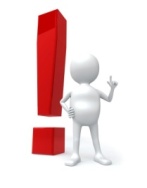 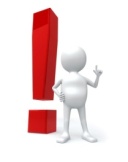 Приостановка работы может произойти:по вине работодателя;по причинам, не зависящим от работодателя и работника;по вине работника.Основания, по которым вводится простой, должны быть зафиксированы документально. Работник имеет право оспорить наличие причин экономического, технического, технологического или организационного характера, влекущих временную приостановку работы. При этом обязанность доказывания причин простоя лежит на работодателе.Оплата времени простоя (ст. 157 ТК РФ)Время простоя по вине работодателя оплачивается в размере не менее двух третей средней заработной платы работника, за исключением случаев, предусмотренных настоящим Кодексом.Время простоя по причинам, не зависящим от работодателя и работника, оплачивается в размере не менее двух третей тарифной ставки, оклада (должностного оклада), рассчитанных пропорционально времени простоя.Время простоя по вине работника не оплачивается.Порядок оплаты времени простоя при сдельной оплате труда устанавливается локальным актом работодателя.О начале простоя, вызванного поломкой оборудования и другими причинами, которые делают невозможным продолжение выполнения работником его трудовой функции, работник обязан сообщить своему непосредственному руководителю, иному представителю работодателя.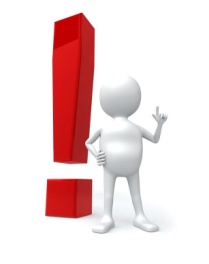 Не является простоем приостановление работы в связи с задержкой выплаты заработной платы на срок более 15 дней.Простой не относится к категории времени отдыха, поэтому в период простоя работник должен находиться на рабочем месте, если иное не предусмотрено приказом об объявлении простоя.В случае простоя допускается перевод работника без его согласия на срок до одного месяца на не обусловленную трудовым договором работу у того же работодателя, если простой вызван чрезвычайными обстоятельствами. При этом перевод на работу, требующую более низкой квалификации, допускается только с письменного согласия работника (ч.3 ст. 72.2 ТК РФ).Причины введения неполного рабочего дня (недели)Неполное рабочее время может быть введено:по инициативе работодателя, в случае, когда по причинам, связанным с изменением организационных или технологических условий труда (изменения в технике и технологии производства, структурная реорганизация производства, другие причины), определенные сторонами условия трудового договора не могут быть сохранены, (за исключением изменения трудовой функции работника) и могут повлечь за собой массовое увольнение работников, в целях сохранения рабочих мест (ст 74 ТК РФ);По соглашению сторон трудового договора (ст. 93 ТК РФ).Сроки неполного рабочего времениРежим неполного рабочего дня (смены) и (или) неполной рабочей недели по инициативе работодателя вводится на срок до шести месяцев (ст 74 ТК РФ). По соглашению сторон трудового договора Неполное рабочее время может устанавливаться как без ограничения срока, так и на любой согласованный сторонами трудового договора срок (ст. 93 ТК РФ).Работодатель обязан устанавливать неполное рабочее время по просьбе беременной женщины, одного из родителей (опекуна, попечителя), имеющего ребенка в возрасте до четырнадцати лет (ребенка-инвалида в возрасте до восемнадцати лет), а также лица, осуществляющего уход за больным членом семьи в соответствии с медицинским заключением, выданным в порядке, установленном федеральными законами и иными нормативными правовыми актами Российской Федерации. При этом неполное рабочее время устанавливается на удобный для работника срок, но не более чем на период наличия обстоятельств, явившихся основанием для обязательного установления неполного рабочего времени, а режим рабочего времени и времени отдыха, включая продолжительность ежедневной работы (смены), время начала и окончания работы, время перерывов в работе, устанавливается в соответствии с пожеланиями работника с учетом условий производства (работы) у данного работодателя (ст. 93 ТК РФ).Если работник отказывается от продолжения работы в режиме неполного рабочего дня (смены) и (или) неполной рабочей недели по инициативе работодателя, то трудовой договор расторгается в соответствии с пунктом 2 части первой статьи 81 настоящего Кодекса (ст 74 ТК РФ).Оплата труда при неполном рабочем времениПри работе на условиях неполного рабочего времени оплата труда работника производится пропорционально отработанному им времени или в зависимости от выполненного им объема работ (ст. 93 ТК РФ).Работа на условиях неполного рабочего времени не влечет для работников каких-либо ограничений продолжительности ежегодного основного оплачиваемого отпуска, исчисления трудового стажа и других трудовых прав (ст. 93 ТК РФ).Обязанность уведомления органов службы занятости.При введении режима неполного рабочего дня (смены) и (или) неполной рабочей недели, а также при приостановке производства работодатель обязан в письменной форме сообщить об этом в органы службы занятости в течение трех рабочих дней после принятия решения о проведении соответствующих мероприятий (п.2 ст. 25 Закона о занятости).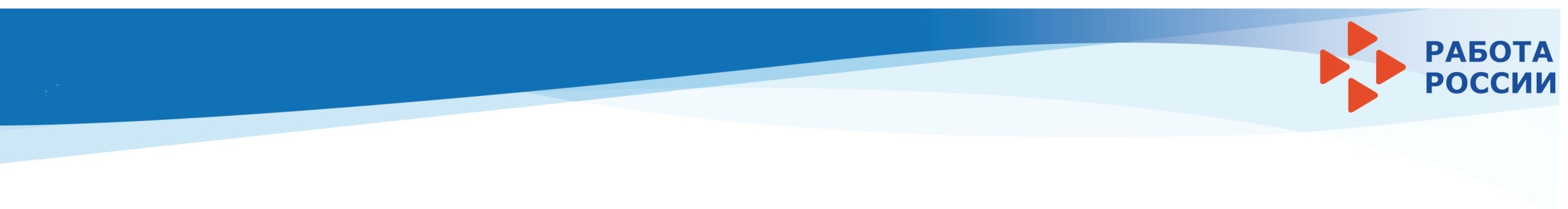 Обращение в органы службы занятостиРаботник имеет право на выбор нового места работы путем прямого обращения в другие организации или бесплатного посредничества органов службы занятости!!!Услуги органов службы занятости для граждан содействие в поиске подходящей работы;профессиональное обучение; психологическая поддержка; профессиональная ориентация;социальная адаптация на рынке труда; организация проведения оплачиваемых общественных работ;организация временного трудоустройства несовершеннолетних; содействие самозанятости;содействие в переезде для трудоустройства в другой местности; организация сопровождения при содействии занятости инвалидов; информирование о положении на рынке труда; организация ярмарок вакансий и учебных рабочих мест.	Более подробную информацию о нормах трудового законодательства можнопосмотреть на сайте: https://онлайнинспекция.рфАДРЕСА И ТЕЛЕФОНЫ органов службы занятости Смоленской области:Департаментгосударственной службызанятости населенияСмоленской областиПАМЯТКАработникам и работодателямпри введении режимов неполной занятости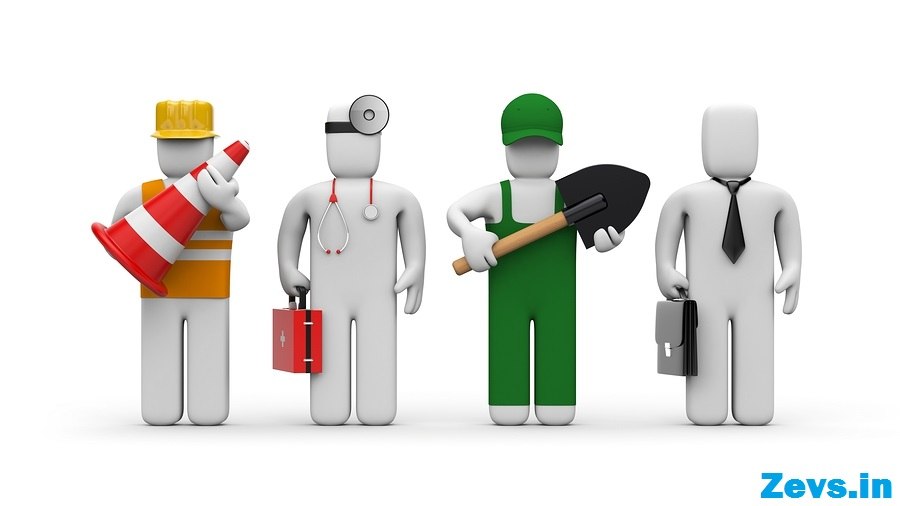 Наименование ЦЗНАдресТелефонСОГКУ «Центр занятости населения г.Смоленска»214004, г.Смоленск,Ново-Киевский пер., д.8(8-481-2)33-99-60;22-96-82отдел СОГКУ «ЦЗН г.Смоленска» в Краснинском районе216100, Смоленская обл.,  п.Красный,  ул.Советская, д.24(8-481-45) 4-13-33отдел СОГКУ «ЦЗН г.Смоленска» в Монастырщинском  р-не216130, Смоленская обл., п.Монастырщина, ул.Советская, д.37а(8-481-48) 4-07-96отдел СОГКУ «ЦЗН г.Смоленска» в Смоленском р-не214004, г.Смоленск,ул. Пригородная, д.4(8-481-2) 65-40-11СОГКУ «Центр занятости населения Вяземского р-на»215116, Смол. обл., г.Вязьма, ул.Социалистическая, д.1а(8-481-31) 6-25-87отдел СОГКУ «ЦЗН Вяземского района» в Новодугинском районе215240, Смоленская обл., с.Новодугино, ул.Советская, д.9(8-481-38) 2-16-71отдел СОГКУ «ЦЗН Вяземского района» в Сычевском районе215280,  Смоленская обл., г.Сычёвка,  ул. Б.Советская, д.8(8-481-30)  4-21-43отдел СОГКУ «ЦЗН Вяземского района» в Угранском районе215430 Смоленская обл., п.Угра, ул. Краснознаменная, д.18(8-481-37) 4-15-54СОГКУ «Центр занятости населения Гагаринского р-на»215010, Смоленская обл., г.Гагарин, ул.Солнцева, д.3(8-481-35) 3-10-60отдел СОГКУ «ЦЗН Гагаринского р-на» в Темкинском районе215350,  Смоленская обл., с.Темкино,  ул.Советская, д.26(8-481-36) 2-13-68СОГКУ «Центр занятости населения Починковского района»216450, Смоленская обл.,  г.Починок, ул.Урицкого, д.1(8-481-49) 4-25-04отдел СОГКУ «ЦЗН Починковского района» в Глинковском районе216320, Смоленская обл.,с.Глинка, ул.Ленина, д.17(8-481-65) 2-16-43отдел СОГКУ «ЦЗН Починковского района» в Ельнинском районе216330, Смоленская обл., г.Ельня, ул.Первомайская, д.20(8-481-46) 4-28-70отдел СОГКУ «ЦЗН Починковского района» в Хиславичском районе216620, Смоленская обл., п.Хиславичи, ул.Советская, д.30(8-481-40) 2-23-94СОГКУ «Центр занятости населения Рославльского района» 216500, Смоленская обл., г.Рославль,  ул.Глинки, д.21(8-481-34) 5-02-84отдел СОГКУ «ЦЗН Рославльского района»  в г.Десногорске216400, Смоленская обл., г.Десногорск,1 мкр., Торговый ц.(8-481-34) 5-02-80отдел СОГКУ «ЦЗН Рославльскогорайона»  в Ершичском районе216580, Смоленская обл., с.Ершичи, ул.Ленина, д.44 «б»(8-481-34) 5-02-81отдел СОГКУ «ЦЗН Рославльского района» в Шумячском районе216410, Смоленская обл., п.Шумячи, ул.Понятовская, д.7(8-481-34) 5-02-83СОГКУ «Центр занятости населения Руднянского района»216790, Смоленская обл.,г.Рудня, ул.Киреева, д.79(8-481-41) 4-12-42отдел СОГКУ «ЦЗН Руднянского района в Велижском р-не»216290, Смоленская обл.,г.Велиж ул.Советская д.10/2(8-481-32) 4-71-73отдел СОГКУ «ЦЗН Руднянского района в  Демидовском районе»216240, Смоленская обл., г.Демидов, ул.Мареевская, д.4а(8-481-47) 4-23-58СОГКУ «Центр занятости населения Сафоновского района»215500, Смоленская обл., г.Сафоново, ул.Энгельса, д.10(8-481-42) 2-05-02отдел СОГКУ «ЦЗН Сафоновского района» в Дорогобужском районе215750, п.Верхнеднепров-ский,ул.Химиков, д.1 (8-481-44) 5-36-80отдел СОГКУ«ЦЗН Сафоновского р-на» в Холм-Жирковском районе215650, Смоленская обл., п.Холм-Жирковский, ул.К.Маркса, д.3(8-481-39) 2-24-58СОГКУ «Центр занятости населения Ярцевского района»215800, Смоленская обл.,г.Ярцево, ул.Пугачева, д.6.(8-481-43) 7-26-12отдел СОГКУ «ЦЗН Ярцевского района» в Духовщинском районеКонсультпункт(п.Озёрный)216200,Смоленская обл., г.Духовщина ул.Советская, д.43/46216239, п.Озёрный,ул.Кольцевая, д.14(8-481-66) 4-24-64отдел СОГКУ «ЦЗН Ярцевского района» в  Кардымовском  районе215850, Смоленская обл.,п.Кардымово, ул.Победы, д.3(8-481-67) 4-17-81